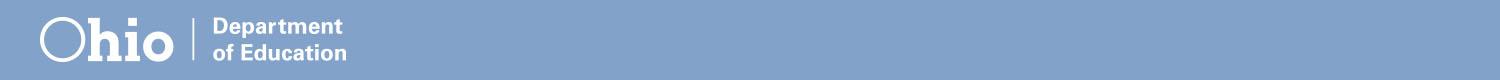 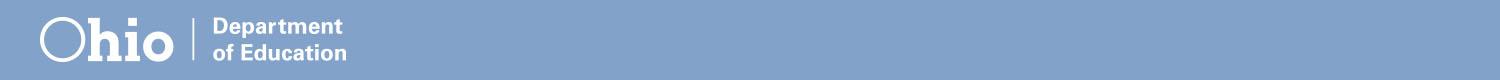 COMPETENCIA, PATERNIDAD y APRENDIZAJE EN EL HOGARMateriales* FACILITADORESCopia de la presentación en PowerPoint con notas/temas de conversaciónLista de control para la implementaciónDocumentos sobre materiales y recursos Resumen del módulo Documento sobre puntos destacados de la sesión* FOLLETOSCopia de la presentación en PowerPointIdeas brillantes Documento de actividades sobre paternidadDocumento de actividades sobre aprendizaje en el hogarOpinión sobre la sesión* OPCIONAL Actividades:Actividad para romper el hieloDocumento de actividades sobre competenciaResumen del Tipo 1: Paternidad (Epstein, et al., pág. 153 o imprimir del disco)Resumen del Tipo 4: Aprendizaje en el hogar (Epstein, et al., pág. 156 o imprimir del disco)Un inventario de las Prácticas actuales sobre Asociaciones entre la escuela, la familia y la comunidad (Epstein, et. al., págs. 174 y 176)Medición de las Asociaciones entre la escuela, la familia y las sociedades (Epstein, et. al., pág. 325 y 327)Revisión y debate sobre los Diez propósitos de la tarea (Epstein, et. al, pág. 280)* OTROSPapel en blanco/Notas adhesivasCarpetas (opcional)Reglas grupalesMarcadores/lapiceras/lápices Póster o papel para rotafolioCronómetroRecursosEpstein, Joyce L & Associates.  (2009). School, Family, and Community Partnerships (3rd ed.).  CA: Corwin Press.Glasgow, Neal A. & Whitney, Paula J.  (2009). What Successful Schools Do To Involve Families: 55 Partnership Strategies.  CA: Corwin Press.Henderson, Anne T., Mapp, Karen L., Johnson, Vivian R., & Davies, Don (2007). Beyond the Bake Sale: The Essential Guide to Family-School Partnerships.  NY: The New Press.Turnbull, Ann, Turnbull, Rud, Erwin, Elizabeth J., Soodak, Leslie C., & Shogren, Karrie A.  (2015). Families, Professionals, and Exceptionality (7th ed.).  NJ: Pearson Education, Inc.